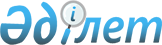 О внесении изменений и дополнений в приказ Министра финансов Республики Казахстан от 1 апреля 2010 года № 141 "Некоторые вопросы Единой бюджетной классификации Республики Казахстан"
					
			Утративший силу
			
			
		
					Приказ Министра финансов Республики Казахстан от 20 октября 2011 года № 528. Зарегистрирован в Министерстве юстиции Республики Казахстан 24 октября 2011 года № 7272. Утратил силу приказом Министра экономики и бюджетного планирования Республики Казахстан от 13 марта 2013 года № 71

      Сноска. Утратил силу приказом Министра экономики и бюджетного планирования РК от 13.03.2013 № 71 (вводится в действие со дня его официального опубликования).      ПРИКАЗЫВАЮ:



      1. Внести в приказ Министра финансов Республики Казахстан от 1 апреля 2010 года № 141 "Некоторые вопросы Единой бюджетной классификации Республики Казахстан" (зарегистрированный в Реестре государственной регистрации нормативных правовых актов за № 6148), следующие изменения и дополнения: 



      в приложении 1 к указанному приказу:



      в классификации поступлений бюджета:



      в категории 2 "Неналоговые поступления":



      в классе 01 "Доходы от государственной собственности":



      в подклассе 7 "Вознаграждения по кредитам, выданным из государственного бюджета":



      дополнить спецификой 17 следующего содержания:

      "17 Вознаграждения по бюджетным кредитам, выданным из местного бюджета социально-предпринимательским корпорациям";



      в классе 06 "Прочие неналоговые поступления":



      в подклассе 1 "Прочие неналоговые поступления":



      дополнить спецификой 12 следующего содержания:

      "12 Возврат стоимости ветеринарного паспорта на животное, бирок (чипов) для идентификации животных";



      в категории 4 "Поступления трансфертов":



      в классе 01 "Трансферты из нижестоящих органов государственного управления":



      в подклассе 1 "Трансферты из областных бюджетов, бюджетов городов Астаны и Алматы":



      специфику 07 "Бюджетное изъятие из бюджета города Астаны" исключить;



      в категории 5 "Погашение бюджетных кредитов":



      в классе 01 "Погашение бюджетных кредитов":



      в подклассе 1 "Погашение бюджетных кредитов, выданных из государственного бюджета":



      дополнить спецификой 19 следующего содержания:

      "19 Погашение бюджетных кредитов, выданных из местного бюджета социально-предпринимательским корпорациям";



      в функциональной классификации расходов бюджета:



      в функциональной группе 01 "Государственные услуги общего характера":



      в функциональной подгруппе 1 "Представительные, исполнительные и другие органы, выполняющие общие функции государственного управления":



      по администратору бюджетных программ 102 "Хозяйственное управление Парламента Республики Казахстан":



      бюджетную программу 004 "Капитальные расходы ХОЗУ Парламента Республики Казахстан" исключить;



      в функциональной подгруппе 2 "Финансовая деятельность":



      по администратору бюджетных программ 217 "Министерство финансов Республики Казахстан":



      бюджетную программу 024 "Выплата премий по вкладам в жилищные строительные сбережения" исключить;



      дополнить администратором бюджетных программ 619 с бюджетной программой 034 следующего содержания:

      "619 Агентство Республики Казахстан по делам строительства и жилищно-коммунального хозяйства

      034 Выплата премий по вкладам в жилищные строительные сбережения";



      в функциональной подгруппе 9 "Прочие государственные услуги общего характера":



      администратора бюджетных программ 600 "Агентство Республики Казахстан по регулированию деятельности регионального финансового центра города Алматы" с бюджетной программой 090 "Исследования в области использования финансовых инструментов" исключить;



      по администратору бюджетных программ 608 "Агентство Республики Казахстан по делам государственной службы":



      бюджетную программу 050 "Услуги независимых экспертов и неправительственных организаций (общественных объединений) по проведению оценки эффективности деятельности центральных государственных и местных исполнительных органов" исключить;



      в функциональной группе 02 "Оборона":



      в функциональной подгруппе 1 "Военные нужды":



      по администратору бюджетных программ 208 "Министерство обороны Республики Казахстан":



      дополнить бюджетной программой 025 следующего содержания:

      "025 Формирование уставного капитала АО "Әскери құрылыс";



      в функциональной подгруппе 2 "Организация работы по чрезвычайным ситуациям":



      по администратору бюджетных программ 202 "Министерство по чрезвычайным ситуациям Республики Казахстан":



      дополнить бюджетной программой 020 следующего содержания:

      "020 Целевые трансферты на развитие областным бюджетам, бюджетам городов Астаны и Алматы на проведение работ по инженерной защите населения, объектов и территорий от природных стихийных бедствий"; 



      по администратору бюджетных программ 250 "Управление по мобилизационной подготовке, гражданской обороне, организации предупреждения и ликвидации аварий и стихийных бедствий области": 



      дополнить бюджетной программой 011 и бюджетными подпрограммами 011, 015 следующего содержания:

      "011 Проведение работ по инженерной защите населения, объектов и территорий от природных стихийных бедствий 

      011 За счет трансфертов из республиканского бюджета

      015 За счет средств местного бюджета"; 



      по администратору бюджетных программ 350 "Управление по мобилизационной подготовке, гражданской обороне, организации предупреждения и ликвидации аварий и стихийных бедствий города республиканского значения, столицы":



      дополнить бюджетной программой 012 и бюджетными подпрограммами 011, 015 следующего содержания:

      "012 Проведение работ по инженерной защите населения, объектов и территорий от природных стихийных бедствий 

      011 За счет трансфертов из республиканского бюджета

      015 За счет средств местного бюджета";



      в функциональной группе 03 "Общественный порядок, безопасность, правовая, судебная, уголовно-исполнительная деятельность": 



      в функциональной подгруппе 1 "Правоохранительная деятельность":



      по администратору бюджетных программ 201 "Министерство внутренних дел Республики Казахстан":



      бюджетную программу 001 "Услуги по определению и организации реализации государственной политики в области охраны общественного порядка и обеспечения общественной безопасности" дополнить бюджетными подпрограммами 100, 101 следующего содержания:

      "100 Обеспечение деятельности уполномоченного органа по определению и организации реализации государственной политики в области охраны общественного порядка и обеспечения общественной безопасности

      101 Услуги по координации деятельности уголовно-исполнительной системы";



      бюджетную программу 007 "Строительство, реконструкция объектов общественного порядка и безопасности" изложить в следующей редакции:

      "007 Строительство, реконструкция объектов общественного порядка, безопасности и уголовно-исполнительной системы";



      бюджетную программу 009 "Целевые трансферты на развитие областному бюджету Акмолинской области и бюджету города Алматы на строительство зданий районных отделов внутренних дел" изложить в следующей редакции:

      "009 Целевые трансферты на развитие областным бюджетам и бюджету города Алматы на строительство объектов общественного порядка и безопасности";



      дополнить бюджетной программой 046 следующего содержания:

      "046 Целевые текущие трансферты бюджету города Алматы на содержание дополнительной штатной численности для создания отдела полиции по охране общественного порядка на метрополитене ДВД города Алматы";



      по администратору бюджетных программ 271 "Управление строительства области":



      бюджетную программу 053 "Строительство зданий районных отделов внутренних дел Акмолинской области за счет целевых трансфертов из республиканского бюджета" изложить в следующей редакции:

      "053 Строительство объектов общественного порядка и безопасности за счет целевых трансфертов из республиканского бюджета";



      дополнить бюджетной программой 067 следующего содержания:

      "067 Целевые трансферты на развитие бюджетам районов (городов областного значения) на строительство объектов общественного порядка и безопасности";



      по администратору бюджетных программ 281 "Управление строительства, пассажирского транспорта и автомобильных дорог области":



      бюджетную программу 060 "Строительство зданий районных отделов внутренних дел Акмолинской области за счет целевых трансфертов из республиканского бюджета" изложить в следующей редакции:

      "060 Строительство объектов общественного порядка и безопасности за счет целевых трансфертов из республиканского бюджета";



      дополнить бюджетной программой 067 следующего содержания:

      "067 Целевые трансферты на развитие бюджетам районов (городов областного значения) на строительство объектов общественного порядка и безопасности";



      по администратору бюджетных программ 373 "Управление строительства города республиканского значения, столицы": 



      бюджетную программу 021 "Строительство зданий районных отделов внутренних дел города Алматы за счет целевых трансфертов из республиканского бюджета" изложить в следующей редакции:

      "021 Строительство объектов общественного порядка и безопасности за счет целевых трансфертов из республиканского бюджета";



      дополнить администратором бюджетных программ 466 с бюджетной программой 066 следующего содержания:

      "466 Отдел строительства, архитектуры и градостроительства района (города областного значения) 

      066 Строительство объектов общественного порядка и безопасности";



      дополнить администратором бюджетных программ 467 с бюджетной программой 066 следующего содержания:

      "467 Отдел строительства района (города областного значения)

      066 Строительство объектов общественного порядка и безопасности";



      дополнить администратором бюджетных программ 472 с бюджетной программой 066 следующего содержания:

      "472 Отдел строительства, архитектуры и градостроительства района (города областного значения)

      066 Строительство объектов общественного порядка и безопасности";



      в функциональной подгруппе 3 "Судебная деятельность": 



      по администратору бюджетных программ 501 "Верховный Суд Республики Казахстан":



      бюджетную программу 007 "Обеспечение отправления правосудия местными органами судебной власти и исполнения судебных решений" изложить в следующей редакции:

      "007 Обеспечение отправления правосудия местными органами судебной власти";



      в функциональной подгруппе 4 "Деятельность по обеспечению законности и правопорядка": 



      по администратору бюджетных программ 502 "Генеральная прокуратура Республики Казахстан":



      дополнить бюджетной программой 012 следующего содержания:

      "012 Целевые трансферты на развитие бюджету города Астаны на строительство административного здания Генеральной прокуратуры Республики Казахстан"; 



      дополнить администратором бюджетных программ 373 с бюджетной программой 044 и бюджетными подпрограммами 011, 015 следующего содержания:

      "373 Управление строительства города республиканского значения, столицы

      044 Строительство административного здания Генеральной прокуратуры Республики Казахстан 

      011 За счет трансфертов из республиканского бюджета

      015 За счет средств местного бюджета"; 



      в функциональной подгруппе 6 "Уголовно-исполнительная система":



      дополнить администратором бюджетных программ 201 с бюджетными программами 040, 041, 044 следующего содержания:

      "201 Министерство внутренних дел Республики Казахстан

      040 Содержание осужденных, подозреваемых и обвиняемых лиц

      041 Капитальные расходы органов и учреждений уголовно-исполнительной системы

      044 Организация и осуществление социальной адаптации и реабилитации лиц, отбывших уголовные наказания"; 



      администратора бюджетных программ 221 "Министерство юстиции Республики Казахстан" с бюджетными программами 003 "Содержание осужденных, подозреваемых и обвиняемых лиц", 004 "Строительство и реконструкция объектов уголовно-исполнительной системы", 018 "Капитальные расходы органов и учреждений уголовно-исполнительной системы", 020 "Организация и осуществление социальной адаптации и реабилитации лиц, отбывших уголовные наказания" исключить;



      дополнить администратором бюджетных программ 256 с бюджетной программой 039 следующего содержания:

      "256 Управление координации занятости и социальных программ области

      039 Организация и осуществление социальной адаптации и реабилитации лиц, отбывших уголовные наказания"; 



      дополнить администратором бюджетных программ 355 с бюджетной программой 039 следующего содержания:

      "355 Управление занятости и социальных программ города республиканского значения, столицы

      039 Организация и осуществление социальной адаптации и реабилитации лиц, отбывших уголовные наказания"; 



      дополнить администратором бюджетных программ 451 с бюджетной программой 039 следующего содержания:

      "451 Отдел занятости и социальных программ района (города областного значения)

      039 Организация и осуществление социальной адаптации и реабилитации лиц, отбывших уголовные наказания"; 



      в функциональной подгруппе 9 "Прочие услуги в области общественного порядка и безопасности": 



      по администратору бюджетных программ 201 "Министерство внутренних дел Республики Казахстан":



      дополнить бюджетной программой 043 следующего содержания:

      "043 Целевые трансферты на развитие областному бюджету Восточно-Казахстанской области на строительство котельной в поселке Солнечный";



      по администратору бюджетных программ 221 "Министерство юстиции Республики Казахстан":



      бюджетные программы 019 "Целевые трансферты на развитие областному бюджету Восточно-Казахстанской области на строительство котельной в поселке Солнечный", 025 "Услуги по координации деятельности уголовно-исполнительной системы" исключить;



      в функциональной группе 04 "Образование": 



      в функциональной подгруппе 2 "Начальное, основное среднее и общее среднее образование":



      по администратору бюджетных программ 260 "Управление туризма, физической культуры и спорта области":



      по бюджетной программе 007 "Общеобразовательное обучение одаренных в спорте детей в специализированных организациях образования":



      дополнить бюджетными подпрограммами 011, 015 следующего содержания:

      "011 За счет трансфертов из республиканского бюджета

      015 За счет средств местного бюджета";



      по администратору бюджетных программ 359 "Управление туризма, физической культуры и спорта города республиканского значения, столицы":



      по бюджетной программе 007 "Общеобразовательное обучение одаренных в спорте детей в специализированных организациях образования":



      дополнить бюджетными подпрограммами 011, 015 следующего содержания:

      "011 За счет трансфертов из республиканского бюджета

      015 За счет средств местного бюджета";



      по администратору бюджетных программ 381 "Управление физической культуры и спорта города Алматы":



      по бюджетной программе 007 "Общеобразовательное обучение одаренных в спорте детей в специализированных организациях образования":



      дополнить бюджетными подпрограммами 011, 015 следующего содержания:

      "011 За счет трансфертов из республиканского бюджета

      015 За счет средств местного бюджета";



      в функциональной подгруппе 9 "Прочие услуги в области образования": 



      по администратору бюджетных программ 104 "Канцелярия Премьер-Министра Республики Казахстан": 



      дополнить бюджетной программой 009 следующего содержания: 

      "009 Целевой вклад для развития АОО "Назарбаев Университет"; 



      по администратору бюджетных программ 201 "Министерство внутренних дел Республики Казахстан": 



      дополнить бюджетной программой 042 следующего содержания: 

      "042 Целевые текущие трансферты областному бюджету Алматинской области и бюджету города Алматы в связи с передачей штатной численности педагогических работников общеобразовательных школ государственных учреждений уголовно-исполнительной системы"; 



      администратора бюджетных программ 221 "Министерство юстиции Республики Казахстан" с бюджетной программой 024 "Подготовка специалистов для уголовно-исполнительной системы" исключить;



      по администратору бюджетных программ 225 "Министерство образования и науки Республики Казахстан": 



      бюджетную программу 042 "Услуги по обеспечению деятельности АО "Назарбаев университет" исключить;



      бюджетную программу 044 "Целевые текущие трансферты областным бюджетам, бюджетам городов Астаны и Алматы на ежемесячную выплату денежных средств опекунам (попечителям) на содержание ребенка сироты (детей-сирот), и ребенка (детей), оставшегося без попечения родителей" изложить в следующей редакции:

      "044 Целевые текущие трансферты областным бюджетам, бюджетам городов Астаны и Алматы на ежемесячную выплату денежных средств опекунам (попечителям) на содержание ребенка-сироты (детей-сирот), и ребенка (детей), оставшегося без попечения родителей";



      дополнить бюджетными программами 061, 064 следующего содержания:

      "061 Увеличение уставного капитала АО "Холдинг "Кәсіпқор"

      064 Услуги по подготовке специалистов с высшим и послевузовским образованием и организации деятельности в АОО "Назарбаев Университет";



      бюджетную программу 120 "Грантовое финансирование научных исследований" исключить;



      по администратору бюджетных программ 261 "Управление образования области":



      бюджетную программу 033 "Целевые текущие трансферты из республиканского бюджета бюджетам районов (городов областного значения) на ежемесячные выплаты денежных средств опекунам (попечителям) на содержание ребенка сироты (детей-сирот), и ребенка (детей), оставшегося без попечения родителей" изложить в следующей редакции:

      "033 Целевые текущие трансферты из республиканского бюджета бюджетам районов (городов областного значения) на ежемесячные выплаты денежных средств опекунам (попечителям) на содержание ребенка-сироты (детей-сирот), и ребенка (детей), оставшегося без попечения родителей";



      бюджетную программу 036 "Целевые текущие трансферты из областного бюджета бюджетам районов (городов областного значения) на ежемесячные выплаты денежных средств опекунам (попечителям) на содержание ребенка сироты (детей-сирот), и ребенка (детей), оставшегося без попечения родителей" изложить в следующей редакции:

      "036 Целевые текущие трансферты из областного бюджета бюджетам районов (городов областного значения) на ежемесячные выплаты денежных средств опекунам (попечителям) на содержание ребенка-сироты (детей-сирот), и ребенка (детей), оставшегося без попечения родителей";



      дополнить бюджетной программой 049 следующего содержания:

      "049 Целевые текущие трансферты бюджетам районов (городов областного значения) Алматинской области в связи с передачей штатной численности педагогических работников общеобразовательных школ государственных учреждений уголовно-исполнительной системы";



      по администратору бюджетных программ 360 "Управление образования города республиканского значения, столицы": 



      бюджетную программу 021 "Ежемесячные выплаты денежных средств опекунам (попечителям) на содержание ребенка сироты (детей-сирот), и ребенка (детей), оставшегося без попечения родителей" изложить в следующей редакции:

      "021 Ежемесячные выплаты денежных средств опекунам (попечителям) на содержание ребенка-сироты (детей-сирот), и ребенка (детей), оставшегося без попечения родителей";



      по администратору бюджетных программ 464 "Отдел образования района (города областного значения)": 



      бюджетную программу 015 "Ежемесячные выплаты денежных средств опекунам (попечителям) на содержание ребенка сироты (детей-сирот), и ребенка (детей), оставшегося без попечения родителей" изложить в следующей редакции:

      "015 Ежемесячные выплаты денежных средств опекунам (попечителям) на содержание ребенка-сироты (детей-сирот), и ребенка (детей), оставшегося без попечения родителей";



      бюджетную программу 019 "Присуждение грантов государственным учреждениям образования района (города районного значения) за высокие показатели работы" изложить в следующей редакции:

      "019 Присуждение грантов государственным учреждениям образования района (города областного значения) за высокие показатели работы";



      по администратору бюджетных программ 471 "Отдел образования, физической культуры и спорта района (города областного значения)": 



      бюджетную программу 020 "Ежемесячные выплаты денежных средств опекунам (попечителям) на содержание ребенка сироты (детей-сирот), и ребенка (детей), оставшегося без попечения родителей" изложить в следующей редакции:

      "020 Ежемесячные выплаты денежных средств опекунам (попечителям) на содержание ребенка-сироты (детей-сирот), и ребенка (детей), оставшегося без попечения родителей";



      в функциональной группе 05 "Здравоохранение":



      в функциональной подгруппе 1 "Больницы широкого профиля": 



      по администратору бюджетных программ 253 "Управление здравоохранения области":



      в наименовании бюджетной программы 004 "Оказание стационарной медицинской помощи по направлению специалистов первичной медико-санитарной помощи и организаций здравоохранения, за исключением медицинских услуг, закупаемых центральным уполномоченным органом в области здравоохранения" внесено изменение на государственном языке, текст на русском языке не изменяется; 



      в функциональной подгруппе 3 "Специализированная медицинская помощь":



      по администратору бюджетных программ 253 "Управление здравоохранения области":



      в наименовании бюджетной программы 009 "Оказание медицинской помощи лицам, страдающим туберкулезом, инфекционными заболеваниями, психическими расстройствами и расстройствами поведения, в том числе связанные с употреблением психоактивных веществ" внесено изменение на государственном языке, текст на русском языке не изменяется; 



      в наименовании бюджетной программы 026 "Обеспечение факторами свертывания крови при лечении взрослых, больных гемофилией" внесено изменение на государственном языке, текст на русском языке не изменяется; 



      в функциональной подгруппе 4 "Поликлиники": 



      по администратору бюджетных программ 253 "Управление здравоохранения области":



      в наименовании бюджетной программы 010 "Оказание амбулаторно-поликлинической помощи населению за исключением медицинской помощи, оказываемой из средств республиканского бюджета" внесено изменение на государственном языке, текст на русском языке не изменяется; 



      в функциональной подгруппе 9 "Прочие услуги в области здравоохранения": 



      по администратору бюджетных программ 253 "Управление здравоохранения области": 



      в наименовании бюджетной программы 008 "Реализация мероприятий по профилактике и борьбе со СПИД в Республике Казахстан" внесено изменение на государственном языке, текст на русском языке не изменяется; 



      в функциональной группе 06 "Социальная помощь и социальное обеспечение": 



      в функциональной подгруппе 9 "Прочие услуги в области социальной помощи и социального обеспечения":



      по администратору бюджетных программ 213 "Министерство труда и социальной защиты населения Республики Казахстан":



      дополнить бюджетной программой 033 следующего содержания:

      "033 Развитие автоматизированной информационной системы Государственного центра по выплате пенсий и Единой информационной системы социально-трудовой сферы с оказанием услуг в рамках реализации "Государственной программы формирования и развития национальной информационной инфраструктуры Республики Казахстан в 2011-2013 годах";



      в функциональной группе 07 "Жилищно-коммунальное хозяйство": 



      в функциональной подгруппе 1 "Жилищное хозяйство": 



      дополнить администратором бюджетных программ 201 с бюджетной программой 048 следующего содержания: 

      "201 Министерство внутренних дел Республики Казахстан

      048 Целевые трансферты на развитие областному бюджету Южно-Казахстанской области на строительство объектов в рамках Программы "Нұрлы көш" на 2009-2011 годы";



      дополнить администратором бюджетных программ 215 с бюджетной программой 033 следующего содержания:

      "215 Министерство транспорта и коммуникаций Республики Казахстан

      033 Целевые текущие трансферты областным бюджетам на изъятие земельных участков для государственных нужд";



      дополнить администратором бюджетных программ 251 с бюджетной программой 011 следующего содержания: 

      "251 Управление земельных отношений области 

      011 Целевые текущие трансферты бюджетам районов (городов областного значения) на изъятие земельных участков для государственных нужд";



      по администратору бюджетных программ 271 "Управление строительства области":



      дополнить бюджетной программой 068 следующего содержания:

      "068 Целевые трансферты на развитие бюджетам районов (городов областного значения) Южно-Казахстанской области на строительство объектов в рамках Программы "Нұрлы көш" на 2009-2011 годы";



      дополнить администратором бюджетных программ 382 с бюджетными программами 001, 002, 005, 100, 106, 107, 108, 109, 115, 123, 124 следующего содержания:

      "382 Управление жилищной инспекции города республиканского значения, столицы

      001 Услуги по реализации государственной политики в области жилищного фонда на территории города республиканского значения, столицы

      002 Создание информационных систем

      005 Капитальные расходы государственных органов 

      100 Проведение мероприятий за счет чрезвычайного резерва Правительства Республики Казахстан

      106 Проведение мероприятий за счет чрезвычайного резерва местного исполнительного органа для ликвидации чрезвычайных ситуаций природного и техногенного характера

      107 Проведение мероприятий за счет резерва местного исполнительного органа на неотложные затраты 

      108 Разработка или корректировка технико-экономического обоснования местных бюджетных инвестиционных проектов и концессионных проектов и проведение его экспертизы, консультативное сопровождение концессионных проектов

      109 Проведение мероприятий за счет резерва Правительства Республики Казахстан на неотложные затраты 

      115 Выполнение обязательств местных исполнительных органов по решениям судов за счет средств резерва местного исполнительного органа

      123 Проведение мероприятий на текущие расходы по ликвидации последствий чрезвычайных ситуаций природного и техногенного характера, устранению ситуаций, угрожающих политической, экономической и социальной стабильности административно-территориальной единицы, жизни и здоровью людей, общереспубликанского либо международного значения за счет целевых трансфертов из бюджетов областей, городов республиканского значения, столицы 

      124 Проведение мероприятий на расходы развития по ликвидации последствий чрезвычайных ситуаций природного и техногенного характера, устранению ситуаций, угрожающих политической, экономической и социальной стабильности административно-территориальной единицы, жизни и здоровью людей, общереспубликанского либо международного значения за счет целевых трансфертов из бюджетов областей, городов республиканского значения, столицы"; 



      дополнить администратором бюджетных программ 460 с бюджетной программой 016 следующего содержания: 

      "460 Отдел сельского хозяйства, ветеринарии и земельных отношений района (города областного значения)

      016 Изъятие земельных участков для государственных нужд за счет целевых трансфертов из республиканского бюджета";



      дополнить администратором бюджетных программ 463 с бюджетной программой 016 следующего содержания:

      "463 Отдел земельных отношений района (города областного значения)

      016 Изъятие земельных участков для государственных нужд за счет целевых трансфертов из республиканского бюджета";



      по администратору бюджетных программ 466 "Отдел архитектуры, градостроительства и строительства района (города областного значения)":



      бюджетную программу 003 "Строительство жилья государственного коммунального жилищного фонда" изложить в следующей редакции:

      "003 Строительство и (или) приобретение жилья государственного коммунального жилищного фонда";



      по администратору бюджетных программ 467 "Отдел строительства района (города областного значения)":



      дополнить бюджетной программой 038 следующего содержания:

      "038 Строительство объектов в рамках Программы "Нұрлы көш" на 2009-2011 годы в Южно-Казахстанской области";



      по администратору бюджетных программ 472 "Отдел строительства, архитектуры и градостроительства района (города областного значения)":



      дополнить бюджетной программой 038 следующего содержания:

      "038 Строительство объектов в рамках Программы "Нұрлы көш" на 2009-2011 годы в Южно-Казахстанской области";



      дополнить администратором бюджетных программ 477 с бюджетной программой 016 следующего содержания: 

      "477 Отдел сельского хозяйства и земельных отношений района (города областного значения)

      016 Изъятие земельных участков для государственных нужд за счет целевых трансфертов из республиканского бюджета";



      дополнить администратором бюджетных программ 479 с бюджетными программами 001, 002, 005, 100, 106, 107, 108, 109, 115, 123, 124 следующего содержания: 

      "479 Отдел жилищной инспекции района (города областного значения)

      001 Услуги по реализации государственной политики на местном уровне в области жилищного фонда

      002 Создание информационных систем

      005 Капитальные расходы государственных органов 

      100 Проведение мероприятий за счет чрезвычайного резерва Правительства Республики Казахстан

      106 Проведение мероприятий за счет чрезвычайного резерва местного исполнительного органа для ликвидации чрезвычайных ситуаций природного и техногенного характера 

      107 Проведение мероприятий за счет резерва местного исполнительного органа на неотложные затраты 

      108 Разработка или корректировка технико-экономического обоснования местных бюджетных инвестиционных проектов и концессионных проектов и проведение его экспертизы, консультативное сопровождение концессионных проектов 

      109 Проведение мероприятий за счет резерва Правительства Республики Казахстан на неотложные затраты 

      115 Выполнение обязательств местных исполнительных органов по решениям судов за счет средств резерва местного исполнительного органа

      123 Проведение мероприятий на текущие расходы по ликвидации последствий чрезвычайных ситуаций природного и техногенного характера, устранению ситуаций, угрожающих политической, экономической и социальной стабильности административно-территориальной единицы, жизни и здоровью людей, общереспубликанского либо международного значения за счет целевых трансфертов из бюджетов областей, городов республиканского значения, столицы 

      124 Проведение мероприятий на расходы развития по ликвидации последствий чрезвычайных ситуаций природного и техногенного характера, устранению ситуаций, угрожающих политической, экономической и социальной стабильности административно-территориальной единицы, жизни и здоровью людей, общереспубликанского либо международного значения за счет целевых трансфертов из бюджетов областей, городов республиканского значения, столицы"; 



      в функциональной подгруппе 2 "Коммунальное хозяйство": 



      администратора бюджетных программ 279 "Управление энергетики и коммунального хозяйства области" изложить в следующей редакции:

      "279 Управление энергетики и жилищно-коммунального хозяйства области";



      по администратору бюджетных программ 619 "Агентство Республики Казахстан по делам строительства и жилищно-коммунального хозяйства" дополнить бюджетными программами 029, 032 следующего содержания:

      "029 Разработка обоснований инвестиций систем водоснабжения и водоотведения

      032 Создание Центров энергоэффективности жилищно-коммунального хозяйства в городах Астана, Алматы и Актобе"; 



      в функциональной подгруппе 3 "Благоустройство населенных пунктов": 



      по администратору бюджетных программ 271 "Управление строительства области":



      дополнить бюджетной программой 006 следующего содержания:

      "006 Целевые текущие трансферты бюджету города Семей Восточно-Казахстанской области на благоустройство и ремонт инфраструктуры города Семей в связи с проведением мероприятий, приуроченных к 20-летию закрытия Семипалатинского ядерного полигона"; 



      администратора бюджетных программ 279 "Управление энергетики и коммунального хозяйства области" изложить в следующей редакции:

      "279 Управление энергетики и жилищно-коммунального хозяйства области";



      по администратору бюджетных программ 467 "Отдел строительства района (города областного значения)" 



      дополнить бюджетной программой 039 следующего содержания:

      "039 Благоустройство и ремонт инфраструктуры города Семей в связи с проведением мероприятий, приуроченных к 20-летию закрытия Семипалатинского ядерного полигона"; 



      по администратору бюджетных программ 619 "Агентство Республики Казахстан по делам строительства и жилищно-коммунального хозяйства":



      дополнить бюджетной программой 033 следующего содержания:

      "033 Целевые текущие трансферты областному бюджету Восточно-Казахстанской области на благоустройство и ремонт инфраструктуры города Семей в связи с проведением мероприятий, приуроченных к 20-летию закрытия Семипалатинского ядерного полигона"; 



      в функциональной группе 08 "Культура, спорт, туризм и информационное пространство":



      в функциональной подгруппе 1 "Деятельность в области культуры":



      по администратору бюджетных программ 206 "Министерство культуры Республики Казахстан":



      дополнить бюджетной программой 036 следующего содержания:

      "036 Целевые трансферты на развитие бюджету города Астаны на увеличение уставного капитала ТОО "Театр оперы и балета"; 



      по администратору бюджетных программ 373 "Управление строительства города республиканского значения, столицы":



      дополнить бюджетной программой 022 с бюджетными подпрограммами 011, 015 следующего содержания:

      "022 Увеличение уставного капитала ТОО "Театр оперы и балета"

      011 За счет трансфертов из республиканского бюджета

      015 За счет средств местного бюджета"; 



      в функциональной подгруппе 9 "Прочие услуги по организации культуры, спорта и информационного пространства":



      по администратору бюджетных программ 205 "Министерство туризма и спорта Республики Казахстан":



      дополнить бюджетными программами 028, 029 следующего содержания:

      "028 Целевые текущие трансферты областным бюджетам, бюджетам городов Астаны и Алматы на увеличение размера доплаты за квалификационную категорию учителям школ-интернатов для одаренных в спорте детей

      029 Увеличение уставного капитала АО "Исполнительная дирекция Организационного комитета 7-х зимних Азиатских игр 2011 года"; 



      в функциональной группе 09 "Топливно-энергетический комплекс и недропользование":



      в функциональной подгруппе 1 "Топливо и энергетика":



      по администратору бюджетных программ 233 "Министерство индустрии и новых технологий Республики Казахстан":



      бюджетную программу 042 "Ликвидация и консервация самоизливающихся нефтянных и гидрогеологических скважин" исключить;



      в функциональной подгруппе 9 "Прочие услуги в области топливно-энергетического комплекса и недропользования":



      по администратору бюджетных программ 233 "Министерство индустрии и новых технологий Республики Казахстан":



      бюджетную программу 016 "Совершенствование нормативно-технической базы в топливно-энергетическом комплексе" изложить в следующей редакции:

      "016 Совершенствование нормативно-технической базы в топливно-энергетическом комплексе и в области геологии";



      администратора бюджетных программ 279 "Управление энергетики и коммунального хозяйства области" изложить в следующей редакции:

      "279 Управление энергетики и жилищно-коммунального хозяйства области";



      в функциональной группе 10 "Сельское, водное, лесное, рыбное хозяйство, особо охраняемые природные территории, охрана окружающей среды и животного мира, земельные отношения": 



      в функциональной подгруппе 1 "Сельское хозяйство": 



      по администратору бюджетных программ 212 "Министерство сельского хозяйства Республики Казахстан":



      бюджетную программу 094 "Бюджетные кредиты местным исполнительным органам для реализации мер социальной поддержки специалистов социальной сферы сельских населенных пунктов" изложить в следующей редакции:

      "094 Бюджетные кредиты местным исполнительным органам для реализации мер социальной поддержки специалистов";



      бюджетную программу 095 "Целевые текущие трансферты областным бюджетам, бюджетам городов Астаны и Алматы для реализации мер социальной поддержки специалистов социальной сферы сельских населенных пунктов" изложить в следующей редакции:

      "095 Целевые текущие трансферты областным бюджетам, бюджетам городов Астаны и Алматы для реализации мер социальной поддержки специалистов";



      дополнить бюджетной программой 204 следующего содержания:

      "204 Удешевление стоимости затрат на транспортные расходы при экспорте зерна";



      по администратору бюджетных программ 255 "Управление сельского хозяйства области":



      бюджетную программу 025 "Бюджетные кредиты местным исполнительным органам для реализации мер социальной поддержки специалистов социальной сферы сельских населенных пунктов" изложить в следующей редакции:

      "025 Бюджетные кредиты местным исполнительным органам для реализации мер социальной поддержки специалистов";



      бюджетную программу 099 "Целевые текущие трансферты бюджетам районов (городов областного значения) на реализацию мер по оказанию социальной поддержки специалистов социальной сферы сельских населенных пунктов" изложить в следующей редакции:

      "099 Целевые текущие трансферты бюджетам районов (городов областного значения) на реализацию мер по оказанию социальной поддержки специалистов";



      по администратору бюджетных программ 258 "Управление экономики и бюджетного планирования области":



      бюджетную программу 007 "Бюджетные кредиты местным исполнительным органам для реализации мер социальной поддержки специалистов социальной сферы сельских населенных пунктов" изложить в следующей редакции:

      "007 Бюджетные кредиты местным исполнительным органам для реализации мер социальной поддержки специалистов";



      бюджетную программу 099 "Целевые текущие трансферты бюджетам районов (городов областного значения) для реализации мер по оказанию социальной поддержки специалистов социальной сферы сельских населенных пунктов" изложить в следующей редакции:

      "099 Целевые текущие трансферты бюджетам районов (городов областного значения) на реализацию мер по оказанию социальной поддержки специалистов";



      по администратору бюджетных программ 453 "Отдел экономики и бюджетного планирования района (города областного значения)":



      бюджетную программу 006 "Бюджетные кредиты для реализации мер социальной поддержки специалистов социальной сферы сельских населенных пунктов" изложить в следующей редакции:

      "006 Бюджетные кредиты для реализации мер социальной поддержки специалистов";



      бюджетную программу 099 "Реализация мер социальной поддержки специалистов социальной сферы сельских населенных пунктов" изложить в следующей редакции:

      "099 Реализация мер по оказанию социальной поддержки специалистов";



      по администратору бюджетных программ 454 "Отдел предпринимательства и сельского хозяйства района (города областного значения)":



      бюджетную программу 009 "Бюджетные кредиты для реализации мер социальной поддержки специалистов социальной сферы сельских населенных пунктов" изложить в следующей редакции:

      "009 Бюджетные кредиты для реализации мер социальной поддержки специалистов";



      бюджетную программу 099 "Реализация мер социальной поддержки специалистов социальной сферы сельских населенных пунктов" изложить в следующей редакции:

      "099 Реализация мер по оказанию социальной поддержки специалистов";



      по администратору бюджетных программ 459 "Отдел экономики и финансов района (города областного значения)":



      бюджетную программу 018 "Бюджетные кредиты для реализации мер социальной поддержки специалистов социальной сферы сельских населенных пунктов" изложить в следующей редакции:

      "018 Бюджетные кредиты для реализации мер социальной поддержки специалистов";



      бюджетную программу 099 "Реализация мер социальной поддержки специалистов социальной сферы сельских населенных пунктов" изложить в следующей редакции:

      "099 Реализация мер по оказанию социальной поддержки специалистов";



      по администратору бюджетных программ 460 "Отдел сельского хозяйства, ветеринарии и земельных отношений района (города областного значения)":



      бюджетную программу 004 "Бюджетные кредиты для реализации мер социальной поддержки специалистов социальной сферы сельских населенных пунктов" изложить в следующей редакции:

      "004 Бюджетные кредиты для реализации мер социальной поддержки специалистов";



      бюджетную программу 099 "Реализация мер социальной поддержки специалистов социальной сферы сельских населенных пунктов" изложить в следующей редакции:

      "099 Реализация мер по оказанию социальной поддержки специалистов";



      по администратору бюджетных программ 461 "Отдел экономики, финансов и предпринимательства района (города областного значения)":



      бюджетную программу 004 "Бюджетные кредиты для реализации мер социальной поддержки специалистов социальной сферы сельских населенных пунктов" изложить в следующей редакции:

      "004 Бюджетные кредиты для реализации мер социальной поддержки специалистов";



      бюджетную программу 099 "Реализация мер социальной поддержки специалистов социальной сферы сельских населенных пунктов" изложить в следующей редакции:

      "099 Реализация мер по оказанию социальной поддержки специалистов";



      по администратору бюджетных программ 462 "Отдел сельского хозяйства района (города областного значения)":



      бюджетную программу 008 "Бюджетные кредиты для реализации мер социальной поддержки специалистов социальной сферы сельских населенных пунктов" изложить в следующей редакции:

      "008 Бюджетные кредиты для реализации мер социальной поддержки специалистов";



      бюджетную программу 099 "Реализация мер социальной поддержки специалистов социальной сферы сельских населенных пунктов" изложить в следующей редакции:

      "099 Реализация мер по оказанию социальной поддержки специалистов";



      по администратору бюджетных программ 474 "Отдел сельского хозяйства и ветеринарии района (города областного значения)":



      бюджетную программу 009 "Бюджетные кредиты для реализации мер социальной поддержки специалистов социальной сферы сельских населенных пунктов" изложить в следующей редакции:

      "009 Бюджетные кредиты для реализации мер социальной поддержки специалистов";



      бюджетную программу 099 "Реализация мер социальной поддержки специалистов социальной сферы сельских населенных пунктов" изложить в следующей редакции:

      "099 Реализация мер по оказанию социальной поддержки специалистов";



      по администратору бюджетных программ 475 "Отдел предпринимательства, сельского хозяйства и ветеринарии района (города областного значения)":



      бюджетную программу 009 "Бюджетные кредиты для реализации мер социальной поддержки специалистов социальной сферы сельских населенных пунктов" изложить в следующей редакции:

      "009 Бюджетные кредиты для реализации мер социальной поддержки специалистов";



      бюджетную программу 099 "Реализация мер социальной поддержки специалистов социальной сферы сельских населенных пунктов" изложить в следующей редакции:

      "099 Реализация мер по оказанию социальной поддержки специалистов";



      по администратору бюджетных программ 476 "Отдел экономики, бюджетного планирования и предпринимательства района (города областного значения)":



      бюджетную программу 004 "Бюджетные кредиты для реализации мер социальной поддержки специалистов социальной сферы сельских населенных пунктов" изложить в следующей редакции:

      "004 Бюджетные кредиты для реализации мер социальной поддержки специалистов";



      бюджетную программу 099 "Реализация мер социальной поддержки специалистов социальной сферы сельских населенных пунктов" изложить в следующей редакции:

      "099 Реализация мер по оказанию социальной поддержки специалистов";



      по администратору бюджетных программ 477 "Отдел сельского хозяйства и земельных отношений района (города областного значения)":



      бюджетную программу 004 "Бюджетные кредиты для реализации мер социальной поддержки специалистов социальной сферы сельских населенных пунктов" изложить в следующей редакции:

      "004 Бюджетные кредиты для реализации мер социальной поддержки специалистов";



      бюджетную программу 099 "Реализация мер социальной поддержки специалистов социальной сферы сельских населенных пунктов" изложить в следующей редакции:

      "099 Реализация мер по оказанию социальной поддержки специалистов";



      в функциональной подгруппе 2 "Водное хозяйство": 



      по администратору бюджетных программ 212 "Министерство сельского хозяйства Республики Казахстан":



      дополнить бюджетной программой 027 с бюджетной подпрограммой 004 следующего содержания:

      "027 Регулирование русла реки Сырдарьи и сохранение северной части Аральского моря (1-я фаза)

      004 За счет внешних займов";



      администратора бюджетных программ 279 "Управление энергетики и коммунального хозяйства области" изложить в следующей редакции:

      "279 Управление энергетики и жилищно-коммунального хозяйства области";



      в функциональной подгруппе 9 "Прочие услуги в области сельского, водного, лесного, рыбного хозяйства, охраны окружающей среды и земельных отношений": 



      по администратору бюджетных программ 212 "Министерство сельского хозяйства Республики Казахстан":



      бюджетную программу 026 "Обеспечение сотрудничества с Продовольственной Сельскохозяйственной Организацией при Организации Объединенных Наций" исключить;



      в функциональной группе 11 "Промышленность, архитектурная, градостроительная и строительная деятельность": 



      в функциональной подгруппе 1 "Промышленность": 



      по администратору бюджетных программ 233 "Министерство индустрии и новых технологий Республики Казахстан":



      дополнить бюджетной программой 054 следующего содержания:

      "054 Целевые трансферты на развитие областному бюджету Костанайской области для увеличения уставного капитала АО "СПК "Тобол" в целях реализации проекта по сборке автомобилей";



      дополнить администратором бюджетных программ 257 с бюджетной программой 031 и бюджетными подпрограммами 011, 015 следующего содержания: 

      "257 Управление финансов области

      031 Увеличение уставного капитала АО "СПК "Тобол" в целях реализации проекта по сборке автомобилей

      011 За счет трансфертов из республиканского бюджета

      015 За счет средств местного бюджета"; 



      в функциональной группе 12 "Транспорт и коммуникации": 



      в функциональной подгруппе 4 "Воздушный транспорт":



      по администратору бюджетных программ 215 "Министерство транспорта и коммуникаций Республики Казахстан":



      дополнить бюджетной программой 004 следующего содержания:

      "004 Обеспечение безопасности полетов воздушных судов";



      в функциональной подгруппе 9 "Прочие услуги в сфере транспорта и коммуникаций":



      по администратору бюджетных программ 215 "Министерство транспорта и коммуникаций Республики Казахстан":



      дополнить бюджетной программой 015 следующего содержания:

      "015 Целевые трансферты на развитие бюджету города Астаны на увеличение уставного капитала юридических лиц для реализации проекта Новая транспортная система";



      по администратору бюджетных программ 368 "Управление пассажирского транспорта и автомобильных дорог города республиканского значения, столицы":



      по бюджетной программе 012 "Формирование и (или) увеличение уставного капитала юридических лиц для реализации проекта Новая транспортная система города Астаны":



      дополнить бюджетными подпрограммами 011, 015 следующего содержания:

      "011 За счет трансфертов из республиканского бюджета

      015 За счет средств местного бюджета";



      по администратору бюджетных программ 601 "Национальное космическое агентство Республики Казахстан":



      бюджетную программу 011 "Увеличение уставного капитала АО "Республиканский центр космической связи и электромагнитной совместимости радиоэлектронных средств" на создание целевых космических систем, технологий и их использование" изложить в следующей редакции:

      "011 Увеличение уставного капитала АО "Республиканский центр космической связи" на создание целевых космических систем, технологий и их использование";



      дополнить бюджетной программой 020 следующего содержания:

      "020 Межгосударственная радионавигационная программа государств-участников СНГ на период до 2012 года";



      в функциональной группе 13 "Прочие": 



      в функциональной подгруппе 9 "Прочие": 



      по администратору бюджетных программ 202 "Министерство по чрезвычайным ситуациям Республики Казахстан":



      дополнить бюджетными программами 016, 021 следующего содержания:

      "016 Создание корпоративной информационно-коммуникационной системы чрезвычайных ситуаций и гражданской обороны

      021 Увеличение уставного капитала АО "Казавиаспас";



      по администратору бюджетных программ 217 "Министерство финансов Республики Казахстан":



      бюджетные программы "004 Разработка или корректировка, а также проведение необходимых экспертиз технико-экономических обоснований республиканских бюджетных инвестиционных проектов", "039 Увеличение уставного капитала АО "Жилищный строительный сберегательный банк Казахстана" исключить;



      дополнить бюджетной программой 058 следующего содержания:

      "058 Целевые текущие трансферты областному бюджету Западно-Казахстанской области на обеспечение компенсации потерь и экономической стабильности региона";



      по администратору бюджетных программ 220 "Министерство экономического развития и торговли Республики Казахстан":



      бюджетную программу 004 "Разработка или корректировка, а также проведение необходимых экспертиз технико-экономических обоснований концессионных проектов, консультативное сопровождение концессионных проектов" изложить в следующей редакции:

      "004 Разработка или корректировка, а также проведение необходимых экспертиз технико-экономических обоснований бюджетных инвестиционных и концессионных проектов, консультативное сопровождение концессионных проектов";



      бюджетные программы 019 "Услуги по сопровождению проектов программы "Развитие регионов", 021 "Целевые трансферты на развитие областным бюджетам, бюджетам городов Астаны и Алматы для оказания содействия экономическому развитию регионов и системы расселения населения в рамках программы "Развитие регионов" исключить;



      по администратору бюджетных программ 257 "Управление финансов области":



      дополнить бюджетной программой 025 следующего содержания:

      "025 Целевые текущие трансферты бюджетам районов (городов областного значения) Западно-Казахстанской области на обеспечение компенсации потерь и экономической стабильности региона";



      администратора бюджетных программ 279 "Управление энергетики и коммунального хозяйства области" изложить в следующей редакции:

      "279 Управление энергетики и жилищно-коммунального хозяйства области";



      дополнить администратором бюджетных программ 382 с бюджетной программой 065 следующего содержания: 

      "382 Управление жилищной инспекции

      065 Формирование или увеличение уставного капитала юридических лиц";



      по администратору бюджетных программ 459 "Отдел экономики и финансов района (города областного значения)":



      бюджетную программу "065 Формирование или увеличение уставного капитала юридических лиц" исключить;



      по администратору бюджетных программ 461 "Отдел экономики, финансов и предпринимательства района (города областного значения)":



      бюджетную программу "065 Формирование или увеличение уставного капитала юридических лиц" исключить;



      дополнить администратором бюджетных программ 479 с бюджетной программой 065 следующего содержания: 

      "479 Отдел жилищной инспекции

      065 Формирование или увеличение уставного капитала юридических лиц";



      по администратору бюджетных программ 619 "Агентство Республики Казахстан по делам строительства и жилищно-коммунального хозяйства":



      дополнить бюджетной программой 035 следующего содержания:

      "035 Увеличение уставного капитала АО "Жилищный строительный сберегательный банк Казахстана";



      по администратору бюджетных программ 694 "Управление делами Президента Республики Казахстан":



      дополнить бюджетной программой 013 следующего содержания:

      "013 Увеличение уставного капитала НАО "Телерадиокомплекс Президента Республики Казахстан";



      в экономической классификации расходов:



      в категории 2:



      в классе 04:



      дополнить подклассом 440 и спецификой 441 следующего содержания:

      "440 Целевой вклад учредителя для развития автономных организаций образования

      441 Целевой вклад учредителя для развития автономных организаций образования"; 



      в приложении 2 к указанному приказу:



      в структуре специфики экономической классификации расходов бюджета Республики Казахстан:



      в подклассе 150 "Другие текущие затраты":



      по специфике 159 "Прочие текущие затраты":



      графу "Перечень затрат" изложить в следующей редакции:

      "Затраты на погребение военнослужащих, сотрудников органов внутренних дел, финансовой полиции и осужденных; затраты на погребение опекаемых домов-интернатов органов социальной защиты населения; представительские затраты; пеня, штраф за несвоевременное перечисление индивидуального подоходного налога; пеня за несвоевременную уплату обязательных пенсионных взносов; штрафы, неустойка, комиссионные платежи, вступительные взносы; плата за эмиссии в окружающую среду, государственная пошлина, налоги и другие обязательные платежи в бюджет, пеня и штрафы по ним (кроме социального налога, уплачиваемого по 121 специфике); проведение выборов: выступления кандидатов в государственных средствах массовой информации; проведение публичных предвыборных мероприятий кандидатов и выпуск агитационных материалов; транспортные затраты кандидатов (аренда транспорта, горюче-смазочные материалы); возмещение заработной платы кандидатов; призы, памятные подарки, денежные вознаграждения победителям и участникам культурных, спортивных и других мероприятий в соответствии с законодательными актами, другие денежные выплаты физическим лицам; приобретение проездных билетов для лиц, освобождаемых от отбывания наказания в виде ограничения свободы, ареста или лишения свободы, до места жительства; обязательный технический осмотр автотранспортных средств; затраты, связанные с проведением выездных мероприятий (проезд, проживание, питание), кроме командировочных расходов работников государственных учреждений; возмещение средней заработной платы депутатам маслихата по их основному месту работы; заработная плата присяжных заседателей; командировочные расходы присяжных заседателей внутри страны; расходы на компенсацию льготного проезда в каникулярный период отдельным категориям обучающихся в рамках государственного образовательного заказа; расходы на привлечение зарубежных специалистов в высшие учебные заведения Казахстана, в рамках Государственной программы развития образования Республики Казахстан на 2011-2020 годы; прочие затраты, не классифицируемые по другим спецификам; финансирование деятельности политических партий; финансирование расходов на пополнение и содержание фонда Первого Президента Республики Казахстан, хранение личной библиотеки и личного архива Первого Президента Республики Казахстан - Лидера Нации.";



      дополнить подклассом 440 и спецификой 441 с Определением, следующего содержания:

      "440 Целевой вклад учредителя для развития автономных организаций образования

      441 Целевой вклад учредителя для развития автономных организаций образования 

      в графе "Определение":

      Затраты, осуществляемые посредством вложения целевого вклада учредителя для развития автономных организаций образования".



      2. Департаменту методологии бюджетного процесса (А.Н. Калиева) обеспечить государственную регистрацию настоящего приказа в Министерстве юстиции Республики Казахстан.



      3. Настоящий приказ вводится в действие со дня его государственной регистрации.      Министр                                    Б. Жамишев
					© 2012. РГП на ПХВ «Институт законодательства и правовой информации Республики Казахстан» Министерства юстиции Республики Казахстан
				